FACULTY PROFILEDEPARTMENT: NAME:	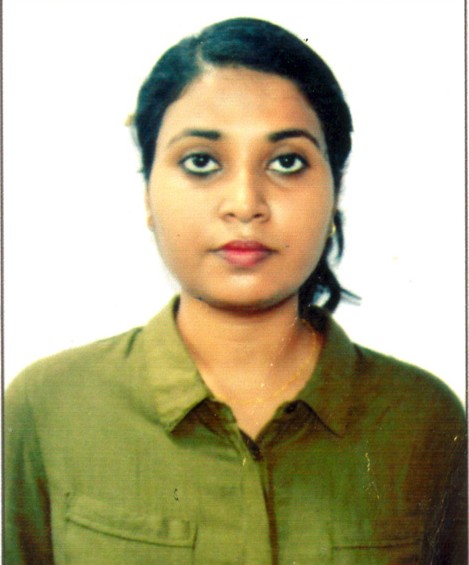 DIGITAL PHOTOGRAPH:							     		[SIGNATURE]	DESIGNATION:Teacher Assistant FellowDATE OF JOINING THIS COLLEGE:10 th February 2021TEACHING EXPERIENCE [at UG & PG level only]:CONTACT NO.:6297346324EMAIL ID:chandrashipra30@gmail.comACADEMIC QUALIFICATIONS [PG & above only]:Masters in GeologySPECIALIZATION/RESEARCH AREA:SUPERVISING RESEARCH SCHOLARS/ PURSUING RESEARCH:RESEARCH PAPERS/ARTICLES:EDITED/AUTHORED BOOKS:AFFILIATION/ASSOCIATION WITH JOURNALS, etc.:MEMBERSHIP/ATTACHMENT WITH DIFFERENT ASSOCIATIONS/INSTITUTIONS/BODIES/BOARDS:ACHIEVEMENTS/FELICITATIONS/AWARDS RECEIVED:ANY OTHER RELEVANT INFORMATION: